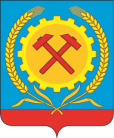 СОВЕТ НАРОДНЫХ ДЕПУТАТОВ ГОРОДСКОГО ПОСЕЛЕНИЯГОРОД ПОВОРИНО ПОВОРИНСКОГО МУНИЦИПАЛЬНОГОРАЙОНА ВОРОНЕЖСКОЙ ОБЛАСТИ                                                                                                                       Утверждаю:                                                                                           Глава городского поселения                                                                                                  город   Поворино Поворинского                                                                                    муниципального района                                                                                Воронежской области                                                                                             _____________В.П. Буравлев                                                                                                              29.09.2023 г.АктОт 29.09.2023г.  обнародования решений  Совета народных депутатов городского поселения город Поворино Поворинского муниципального района Воронежской области от 29.09.2023г. № 229-231                                                                                           Дата начала обнародования: 29.09.2023г.                                                                                           Дата окончания обнародования: 09.10.2023г.	В соответствии с Уставом городского поселения город Поворино Поворинского муниципального района Воронежской области, комиссия в составе: Овсянников Роман Валентинович – заместитель главы городского поселения город Поворино, депутат Совета народных депутатов городского поселения город Поворино, Обожганкина Елена Михайловна – главныйспециалист Совета народных депутатов городского поселения город Поворино, Тарадина Оксана Владимировна – депутат Совета народных депутатов городского поселения город Поворино:  составила настоящий акт о том, что с целью доведения до сведения граждан, проживающих на территории городского поселения город Поворино Поворинского муниципального района Воронежской области, было обнародовано следующие  решения Совета народных депутатов городского поселения город Поворино Поворинского муниципального района Воронежской области: От  29.09.2023г. № 229 О проекте решения Совета народных депутатов городского поселения город Поворино Поворинского муниципального района Воронежской области «О внесении изменений и дополнений в Устав городского поселения город Поворино Поворинского муниципального района Воронежской области» и назначении публичных слушаний;От  29.09.2023г. № 230 О внесении изменений в Решение Совета народных депутатов «Обутверждении  «Программы комплексного  развития  социальной  инфраструктуры    городского  поселения  город  Поворино  Поворинского  муниципального  района  Воронежской  области  на  2018 – 2027 годы» от  25.12.2017 г.  № 272;От 29.09.2023г. № 231 О передаче части полномочий городского поселения город Поворино по решению  вопросов  местного  значения, по осуществлению оценки готовности  объектов теплоснабжения и теплопотребления на территории городского поселения город Поворино к работе в осенне-зимний  период 2023–2024 годов Поворинскому муниципальному району Воронежской области.Путём размещения  с 29.09.2023г. по 09.10.2023г.  указанные решения на информационных стендах (здание администрации городского поселения                                                                                                                                                                                                                                                                                                                                                                                                                                                                                                                                                                                                                                                                                                                                                                                                                                                                                                                                                                                                                                    город Поворино – пл. Комсомольская,2; здание МКУ «Районный многофункциональный центр культуры и народного творчества» Поворинского муниципального района Воронежской области – ул.  Советская, 35; здание МКУК МБПоворинского муниципального района – ул. Советская, 81;),   утверждённогорешением Совета народных депутатов городского поселения город  Поворино Поворинского муниципального района Воронежской области от 27.12.2011г. № 85 «Об обнародовании муниципальных правовых актов» и на официальном сайте городского поселения город Поворино www.povorinosity.ru. На официальном сайте www.povorinosity.ru. обнародованные решения от 29.09.2023г. № 229-231 размещены в разделе «Решения СНД» - папке «сессия № 48 от 29.09.2023г.» постоянно с 29.09.2023г.Настоящий акт составлен втрёх экземплярах,  которые   хранятся вместе с первыми экземплярами решений  Совета народных депутатов городского поселения город Поворино Поворинского муниципального района.                                                                   Члены комиссии:     _________________  Овсянников Р.В.                                                                                                     _________________ _Обожганкина Е.                                                                                                     __________________ Тарадина О.В.